Portfolios and DiversificationLet P be a $100 portfolio with $50 invested in A and $50 in B. Therefore P is an equal-weighted portfolio in A and B. So:,        Return will be exactly halfway at 0.15.Standard deviation is likely to be less than halfway (0.2) due to diversification - we didn’t “put all of our eggs in one basket”.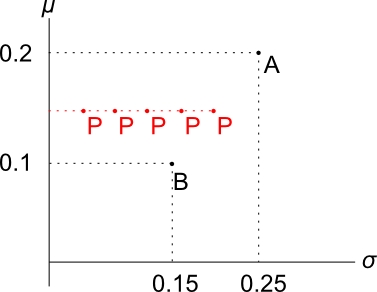 So P will be somewhere along the dashed red line. The standard deviation of P depends on the correlation between A and B.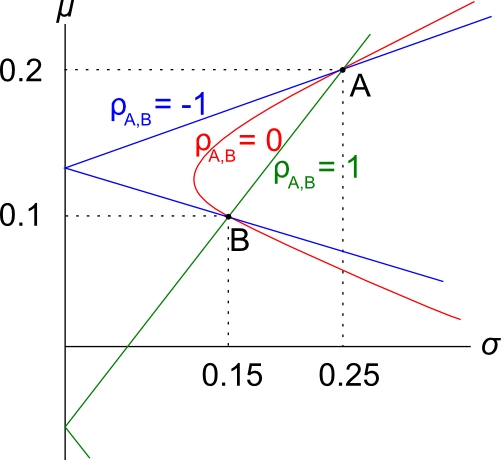 How Correlation Affects Diversification, lots of diversification since A and B move in opposite directions.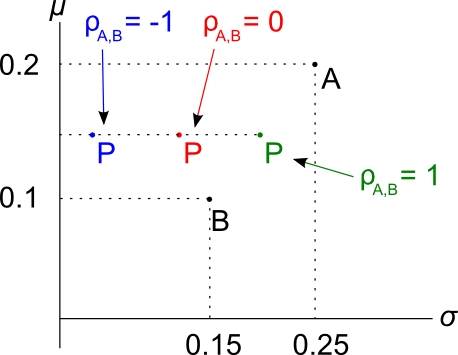 , diversification since A and B move independently and will sometimes cancel each other out., no diversification at all since A and B move with each other in the same ratio. In this case . Portfolio Return and VariancePortfolio return for  stocks with weights :Note that the weights must sum to one:Portfolio variance for 2 stocks with weights  and :Portfolio Return and Variance ExampleQuestion: Portfolio P in the diagram has a weight of 0.5 in A and 0.5 in B. The correlation between A and B is 0.05. Find the return and variance of portfolio P.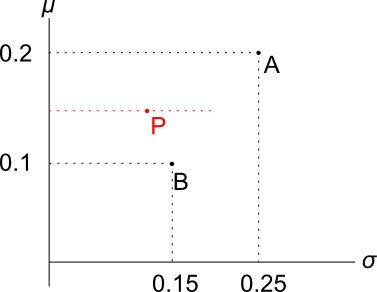 Answer: Since , portfolio variance is:andSo:  Notice that the standard deviation of P is less than both A and B’s standard deviation. This shows how diversification can lower risk.